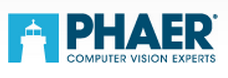 PersberichtMeer mogelijkheden voor  lasertriangulatie Photonfocus gaf haar lasertriangulatie portfolio een flinke boost.  De nieuwe robuuste en precieze 3D04 camera heeft een grotere sensor waardoor het hoogtebereik aanzienlijk toeneemt. Bovendien kan de gebruiker kiezen tussen twee verschillende encoderinterfaces.De camera’s voor lasertriangulatie van Photonfocus hebben terecht de naam meer voor minder te bieden. Ze behoren tot de nauwkeurigste detectoren op de markt, zijn robuust en kunnen zeer goed overweg met hoge contrasten. De  3D04 is gebaseerd op een 4 megapixel CMOSIS CMOS sensor, de CMV4000 versie V3 om precies te zijn. Het is dankzij deze sensor dat grotere hoogtes, en daarmee grotere werkgebieden mogelijk zijn.  Voor wat betreft de functies is de nieuwe 3D04 vergelijkbaar met de veelvuldig toegepaste 3D03 camera. Voor beide cameratypen is dit uitgebreid met een hogesnelheidsmodus, om de triangulatiesnelheid bij een lagere resolutie op te kunnen schroeven. 
Interfaces
Alle 3D-camera’s met een GigE interface,  kunnen nu ook worden uitgerust met een interface voor een HTL-encoder.  In tegenstelling tot de TTL- interface (RS422), is de HTL-interface zeer geschikt voor de productieomgevingen waar in potentie veel storing optreed en een hoger outputniveau noodzakelijk is. De interface is ontwikkeld voor signaalniveaus tussen 10 en 30 volt. Kantelen
Optioneel kunnen zowel de nieuwe 3D04 camera als zijn 3D03 voorganger worden uitgerust met een 10 graden Scheimpflug adapter. Indien van toepassing kan hiermee het meetgebied worden vergroot. In een standaard camera waar lens en beeldvlak parallel ten opzichte van elkaar liggen, kan de scherptediepte alleen worden vergroot door de apertuur  (doorlaat) van de lens te verkleinen. Dit leidt dan wel tot een zwakker triangulatiesignaal, waardoor vaak hoogvermogen lasers nodig worden. Praktijk
Hoewel splinternieuw heeft de 3D04 zich ook al in de praktijk bewezen. Zo hebben enkele grote Duitse OEM’s is de camera voor lasertriangulatie in gebruik genomen en wordt momenteel hard gewerkt aan een project bij de spoorwegen.Met de uitbreiding van het portfolio komt ook een upgrade van de PF 3D Suite (bibliotheek) en de SDK. Deze zijn te downloaden via de website van Photonfocus. 

Over Photonfocus
Photonfocus is een Zwitserse producent van CMOS beeldsensoren en industriële CMOS camera’s. Sinds haar oprichting in 2001 heeft het bedrijf zich volledig op CMOS vision technologie gestort. Photonfocus ontwikkelt zelf hoge snelheid HDR CMOS sensoren met multi tap outputs en global shutter, die is gebaseerd op de eigen LinLog® technologie.  Dankzij deze LinLog® CMOS sensoren en Low-Light CMOS sensoren van derden dekken Photonfocus camera’s hele spectrum van unltra low-light tot en met hoog dynamische HDR-toepassingen af. De camera’s zijn dan ook terug te vinden in zeer gevarieerd aantal machinevision - en optische meettoepassingen.  Kijk voor meer informatie op www.photonfocus.com Over Phaer
Phaer neemt een unieke positie in als het gaat om het resultaatgericht advies over- en de toelevering van hoogwaardige computervisioncomponenten. Uitgangspunt is altijd de inzet van producten van technologieleidende fabrikanten, en van het geven van toegang tot de expertise, de R&D en productie- en logistieke infrastructuur van die fabrikanten. Zodoende wordt door een technologische voorsprong de marktpositie van de klant en zijn product nu en in de toekomst zeker gesteld. De kennis van Phaer ten aanzien van technologie en applicaties verkort het R&D-traject en ‘time to market’ van haar klanten. Phaer is onder andere partner en/of leverancier van Halcon, CCS, e2v, IDS, Imperx, Kowa, Photonfocus, Schneider-Kreuznach, Volpi, Fujinon, Pentax, Opto Engineering, Componentsexpress, BitFlow en Z-Laser. Kijk voor meer informatie op www.phaer.eu. Het persbericht, inclusief beeld in hoge resolutie, zijn te downloaden via www.phaer.eu/nl/pers.Contact
Phaer
Koenraad Van De Veere 
T: + 32 9 261 61 60
E: k@phaer.eu